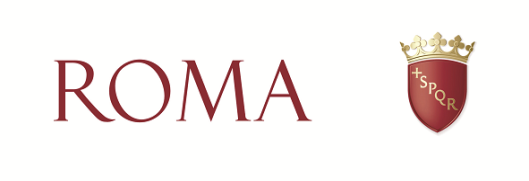 	                                                                      			 Allegato G       Dipartimento Attività Culturali ROMA CAPITALE Dipartimento Attività Culturali Direzione Sostegno alle Attività Culturali eServizi Autorizzativi Piazza Campitelli n. 700186 Romain relazione al contributo pari a Euro _____________ concesso all’organismo da me rappresentato con Determinazione Dirigenziale n. _______ del _____________ nell’ambito dell’Avviso Pubblico “______________________________________________” per la realizzazione del progetto__________________________________________________________________________________________ con la seguente calendarizzazione dal ______________________________________ al ___________________CHIEDEl’erogazione di un acconto del _______ % del suddetto contributo per un importo pari ad €______________________ per spese già sostenute e comprovate da relativi giustificativi per la stessa percentuale rispetto al costo totale preventivato del progetto.  D I C H I A R Ache il progetto sopraindicato ha ottenuto le autorizzazioni necessarie ai fini della realizzazione delle attività previste (ivi inclusa l’Autorizzazione amministrativa all’esercizio di pubblico spettacolo ai sensi degli artt. 68 e 80 T.U.L.P.S. rilasciata con D.D. n. ______ del __________, ove previsto).che i contenuti della relazione descrittiva delle attività del progetto già realizzate corrispondono al vero e sono conformi a quanto realizzato;che i contenuti del consuntivo riepilogativo delle entrate e delle uscite corrispondono al vero e sono conformi al piano economico preventivo;che le voci di costo indicate nel consuntivo riepilogativo riguardano effettivamente ed unicamente le attività previste dal progetto per il quale è stato concesso il contributo;che la correlata documentazione contabile risulta pertinente ed imputabile, direttamente o indirettamente, alle attività previste dal progetto approvato;che la correlata documentazione contabile è conforme agli originali; che tutti i documenti originali sono conservati presso il soggetto beneficiario a disposizione per eventuali verifiche;che la documentazione contabile prodotta è conforme alla normativa fiscale, contabile e civilistica vigente;che l’Amministrazione è esonerata da ogni responsabilità a livello fiscale, amministrativo e penale, qualora quanto dichiarato non dovesse corrispondere al vero per diversa imposizione accertata dai competenti uffici;A tal fine allega:breve relazione descrittiva delle attività del progetto già realizzate a fronte delle uscite sostenute; (all. C)il consuntivo delle uscite, in coerenza con il piano economico preventivo; (all. B)copia conforme della documentazione contabile relativa alle uscite sostenute;modello 45 (da compilare solo se diverse sono le modalità di pagamento dichiarate in fase di adesione all’Avviso Pubblico in oggetto; (all. E)modello per le dichiarazioni relative alla ritenuta d’acconto; (all. D)fotocopia del documento di riconoscimento del legale rappresentante, in corso di validità.DICHIARO altresì di essere informato, ai sensi e per gli effetti dell’art. 13 del Regolamento Generale Europeo per la protezione dei dati personali n. 2016/679  in materia di protezione dei dati personali, che i dati raccolti saranno trattati, anche con strumenti informatici, esclusivamente nell’ambito di questo procedimento per le finalità strettamente connesse alle funzioni istituzionali dell’Ente ed anche per finalità di monitoraggio e analisi d’impatto delle iniziative culturali promosse, per consentire un’efficace gestione dei procedimenti relativi all’espletamento delle suddette funzioni e nel rispetto dei limiti stabiliti dalle Leggi e dai Regolamenti.Nota Bene: Si richiama l’attenzione sulle conseguenze previste dalla legge per falsità e dichiarazioni mendaci, ai sensi dell’art. 76 Dpr 445 del 28/12/2000: “Chiunque rilasci dichiarazioni mendaci, forma atti falsi o ne fa uso nei casi previsti dal presente testo unico, è punito ai sensi del codice penale e dalle leggi speciali in materia ... omissis....” e ai sensi dell’art. 75: “Qualora dal controllo di cui all’art. 71 emerga la non veridicità del contenuto della dichiarazione, il dichiarante decade dai benefici eventualmente conseguenti al provvedimento emanato sulla base della dichiarazione non veritiera”.Il SottoscrittoNome   _____________________________          Cognome ____________________________________________nato il ______________________________a _______________________________   prov. ______________C.F. ________________________________in qualità di _____________________________(legale rappresentante/presidente/amm.re)Sede legale: Via/Piazza ____________________n.___________         cap ___________________della _________________________________________________(denominazione organismo proponente)______________________________________________________città ________________________   prov. ___________________P.I. ________________________________C.F. _________________________________________________Tel.________________________________Cell. _____________________________E mail ___________________________Pec (cui inviare le comunicazioni):                            _______________________________________________________Timbro e firmadel legale rappresentanteLuogo______________Data___________________